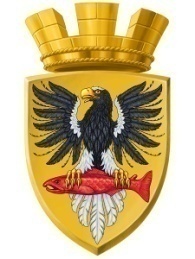                           Р О С С И Й С К А Я   Ф Е Д Е Р А Ц И ЯКАМЧАТСКИЙ КРАЙП О С Т А Н О В Л Е Н И ЕАДМИНИСТРАЦИИ ЕЛИЗОВСКОГО ГОРОДСКОГО ПОСЕЛЕНИЯот   13.  11.  2015					        № 859  -п         г. Елизово	В соответствии с Федеральным законом от 06.10.2003 № 131-ФЗ «Об общих принципах организации местного самоуправления в Российской Федерации», Уставом Елизовского городского поселения, Положением о градостроительной деятельности в Елизовском городском поселении, утвержденного Решением Собрания депутатов Елизовского городского поселения № 222 от 14.06.2007, с целью обеспечения координации и последовательности работ по подготовке проекта и организации проведения публичных слушаний по вопросам внесения изменений в Генеральный план Елизовского городского поселения ПОСТАНОВЛЯЮ:	1. Утвердить Положение о Комиссии по подготовке проекта внесения в Генеральный план Елизовского городского поселения изменений, согласно приложению № 1 к настоящему постановлению.	2. Утвердить состав Комиссии по подготовке проекта внесения в Генеральный план Елизовского городского поселения изменений, согласно приложению № 2 к настоящему постановлению.	3. Управлению делами администрации Елизовского городского поселения  (Т.С. Назаренко) опубликовать (обнародовать) настоящее постановление в средствах массовой информации и разместить в информационно - телекоммуникационной сети «Интернет» на официальном сайте  администрации Елизовского городского поселения. 4. Контроль за реализацией настоящего постановления возложить на руководителя Управления архитектуры и градостроительства администрации  Елизовского городского поселения  О.Ю. Мороз.	5. Настоящее постановление  вступает в силу после официального  опубликования (обнародования). 	ВрИО Главы администрации Елизовского городского поселения                                                         Д.Б. Щипицын Приложение № 1К постановлению администрации Елизовского городского поселения№ ______ от _________2015 годаПОЛОЖЕНИЕО комиссии по подготовке проекта внесения в Генеральный план Елизовского городского поселения изменений  1. Общие положения1.1. Комиссия по подготовке проекта внесения в Генеральный план Елизовского городского поселения изменений (далее – Комиссия) создана в целях реализации Положения о  градостроительной деятельности в Елизовском городском поселении.1.2. В своей деятельности Комиссия руководствуется Градостроительным кодексом Российской Федерации, Федеральным  законом от 06.10.2003 № 131-ФЗ «Об общих принципах организации местного самоуправления в Российской Федерации», Федеральным законом от 29.12.2014 N 473-ФЗ "О территориях опережающего социально-экономического развития в Российской Федерации»,   Постановлением Правительства Камчатского края от 15.08.2011 N 340-П "Об утверждении региональных нормативов градостроительного проектирования Камчатского края", Решением Собрания депутатов Елизовского городского № 1033 от 16.11.2010 «Об утверждении Генерального плана Елизовского городского поселения».2. Состав Комиссии, организация работы Комиссии2.1. В состав Комиссии входят: председатель Комиссии, заместитель председателя Комиссии, секретарь Комиссии, члены комиссии.	В случае необходимости, изменения в состав Комиссии вносятся на основании постановления администрации Елизовского городского поселения.	2.2. Заседания Комиссии проводятся по необходимости.	2.3. Заседание Комиссии ведет ее председатель, а при отсутствии председателя - его заместитель.2.4. Заседание Комиссии считается состоявшимся, если на нем присутствует не менее ½ от количественного состава членов Комиссии.2.5. Председатель Комиссии:2.5.1. осуществляет  общее руководство деятельности Комиссии;2.5.2. несет персональную ответственность за выполнение возложенных на Комиссию задач;2.5.3. обеспечивает работу и проведение заседаний Комиссии.2.6. Решения принимаются простым большинством голосов, при равенстве голосов, голос председателя Комиссии является решающим.2.7. При несогласии с принятым решением член Комиссии вправе изложить в письменной форме свое мнение, которое подлежит обязательному приобщению к протоколу заседания.2.8. Решения Комиссии оформляются в виде протокола ее заседания.2.9. Протокол заседания Комиссии в обязательном порядке должен содержать:2.9.1. дату и номер протокола заседания Комиссии;2.9.2. количество и поименное указание членов Комиссии, присутствовавших на заседании;2.9.3. краткое содержание рассматриваемых материалов и принятые по ним решения;2.9.4. основания принятия Комиссией соответствующего решения.2.10. Протокол заседания оформляется и подписывается ответственным секретарем Комиссии в установленном порядке, затем рассылается членам комиссии и заинтересованным сторонам.3. Цели и задачи Комиссии3.1. Целью деятельности Комиссии является разработка предложений по подготовке проекта внесения изменений в Генеральный план Елизовского городского поселения.3.2. Комиссия рассматривает вопросы:3.2.1 подготовки решений по поступившим предложениям по  внесению изменений в материалы Генерального плана Елизовского городского поселения;3.2.2  определения председателя и секретаря публичных  слушаний;3.2.3 организации и проведения  процедуры публичных слушаний;3.2.4 рассмотрения итогового документа публичных слушаний;3.2.5 подготовки проекта  внесения изменений в Генеральный план Елизовского городского поселения для рассмотрения на заседании Собрания депутатов Елизовского городского поселения.4. Права Комиссии4.1. Комиссия в соответствии с возложенными на нее задачами имеет право:4.1.1 запрашивать в установленном порядке у соответствующих органов информацию, необходимую для работы Комиссии;4.1.2 привлекать к работе Комиссии юридических лиц, а также представителей заинтересованных организаций в сфере земельных отношений. При необходимости на заседание Комиссии приглашаются представители учреждений, предприятий, организаций и граждане, чьи вопросы выносятся на  рассмотрение;4.1.3 по мере необходимости создавать рабочие группы Комиссии с привлечением необходимых специалистов.Приложение № 2К постановлению администрации Елизовского городского поселения№ ______ от _________2015 годаСостав Комиссии по подготовке проекта внесения в Генеральный план Елизовского городского поселения измененийО Комиссии по подготовке проекта внесения в Генеральный план Елизовского городского поселения изменений  Председатель КомиссииАвдошенко Владимир Иванович - заместитель Главы администрации Елизовского городского поселения  Заместитель председателя КомиссииМороз Оксана Юлиановна- руководитель Управления архитектуры и градостроительства администрации Секретарь КомиссииЧайка Алексей Святославович- старший инспектор Управления архитектуры и градостроительства администрации Елизовского городского поселения Члены Комиссии:Кибиткина Валентина ВасильевнаОстрога Марина ГеннадьевнаКраснобаева Екатерина СтаниславовнаГунина Ирина ВасильевнаЛукьянченко Александр НиколаевичМамченков Дмитрий ОлеговичАнтонов Олег ВикторовичПятко Андрей ВитальевичЧлены Комиссии:Кибиткина Валентина ВасильевнаОстрога Марина ГеннадьевнаКраснобаева Екатерина СтаниславовнаГунина Ирина ВасильевнаЛукьянченко Александр НиколаевичМамченков Дмитрий ОлеговичАнтонов Олег ВикторовичПятко Андрей Витальевич- руководитель Управления территориального развития и тарифного регулирования администрации Елизовского городского поселения; Члены Комиссии:Кибиткина Валентина ВасильевнаОстрога Марина ГеннадьевнаКраснобаева Екатерина СтаниславовнаГунина Ирина ВасильевнаЛукьянченко Александр НиколаевичМамченков Дмитрий ОлеговичАнтонов Олег ВикторовичПятко Андрей Витальевич-руководитель Управления финансов администрации Елизовского городского поселения;Члены Комиссии:Кибиткина Валентина ВасильевнаОстрога Марина ГеннадьевнаКраснобаева Екатерина СтаниславовнаГунина Ирина ВасильевнаЛукьянченко Александр НиколаевичМамченков Дмитрий ОлеговичАнтонов Олег ВикторовичПятко Андрей Витальевич- начальник Отдела имущественных отношений администрации Елизовского городского поселения; -заместитель Руководителя Управления архитектуры и градостроительства администрации Елизовского городского поселения;Члены Комиссии:Кибиткина Валентина ВасильевнаОстрога Марина ГеннадьевнаКраснобаева Екатерина СтаниславовнаГунина Ирина ВасильевнаЛукьянченко Александр НиколаевичМамченков Дмитрий ОлеговичАнтонов Олег ВикторовичПятко Андрей Витальевич- руководитель Управления жилищно-коммунального хозяйства администрации Елизовского городского поселения;Члены Комиссии:Кибиткина Валентина ВасильевнаОстрога Марина ГеннадьевнаКраснобаева Екатерина СтаниславовнаГунина Ирина ВасильевнаЛукьянченко Александр НиколаевичМамченков Дмитрий ОлеговичАнтонов Олег ВикторовичПятко Андрей Витальевич- депутат Собрания депутатов Елизовского городского поселения  (по согласованию);Члены Комиссии:Кибиткина Валентина ВасильевнаОстрога Марина ГеннадьевнаКраснобаева Екатерина СтаниславовнаГунина Ирина ВасильевнаЛукьянченко Александр НиколаевичМамченков Дмитрий ОлеговичАнтонов Олег ВикторовичПятко Андрей Витальевич- депутат Собрания депутатов Елизовского городского поселения  (по согласованию);Члены Комиссии:Кибиткина Валентина ВасильевнаОстрога Марина ГеннадьевнаКраснобаева Екатерина СтаниславовнаГунина Ирина ВасильевнаЛукьянченко Александр НиколаевичМамченков Дмитрий ОлеговичАнтонов Олег ВикторовичПятко Андрей Витальевич- депутат Собрания депутатов Елизовского городского поселения (по согласованию).